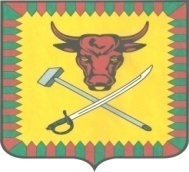                      СОВЕТ МУНИЦИПАЛЬНОГО РАЙОНА                                                                                                                                                                                                                                                                                                                                                                                                                                                                                                                                                                                                                                                                                                                                                                                                                                                                                                                                                                                                                                                                                                                                                                                                                                                                                                                                                                                                                                                                                                                                                                                                                                                                                                                                                                                                                                                                                                                                                                                                                                                                                                                                                                                                                                                                                                                                                                                                                                                                                                                                                                                                                                                                                                                                                                                                                                                                                                                                                                                                                                                                                                                                                                                                                                                                                                                                                                                                                                                                                                                                                                                                                                                                                                                                                                                                                                                                                                                                                                                                                                                                                                                                                                                                                                                                                                                                                                                                                                                                                                                                                                                                                                                                                                                                                                                                                                                                                                                                                                                                                                                                                                                                                                                                                                                                                                                                                                                                                                                                                                                                                                                                                                                                                                                                                                                                                                                                                                                                                                                                                                                                                                                                                                                                                                                                                                                                                                                                                                                                                                                                                                                                                                                                                                                                                                                                                                                                                                                                                                                                                                                                                                                                                                                                                                                                                                                                                                                                                                                                                                                                                                                                                                                                                                                                                                                                                                                                                                                                                                                                                                                                                                                                                                                                                                                                                                                                                                                                                                                                                                                                                                                                                                                                                                                                                                                                                                                                                                                                                                                                                                                                                                                                                                                                                                                                                                                                                                                                                                                                                                                                                                                                                                                                                                                                                                                                                                                                                                                                                                                                                                                                                                                                                                                                                                                                                                                                                                                                                                                                                                                                                                                                                                                                                                                                                                                                                                                                                                                                                                                                                                                                                                                                                                                                                                                                                                                                                                                                                                                                                                                                                                                                                                                                                                                                                                                                                                                                                                                                                                                                                                                                                                                                                                                                                                                                                                                                                                                                                                                                                                                                                                                                                                                                                                                                                                                                                                                                                                                                                                                                                                                                                                                                                                                                                                                                                                                                                                                                                                                                                                                                                                                                                                                                                                                                                                                                                                                                                                                                                                                                                                                                                                                                                                                                                                                                                                                                                                                                                                                                                                                                                                                                                                                                                                                                                                                                                                                                                                                                                                                                                                                                                                                                                                                                                                                                                                                                                                                                                                                                                                                                                                                                                                                                                                                                                                                                                                                                                                                                                                                                                                                                                                                                                                                                                                                                                                                                                                                                                                                                                                                                                                                                                                                                                                                                                                                                                                                                                                                                                                                                                                                                                                                                                                                                                                                                                                                                                                                                                                                                                                                                                                                                                                                                                                                                                                                                                                                                                                                                                                                                                                                                                                                                                                                                                                                                                                                                                                                                                                                                                                                                                                                                                                                                                                                                                                                                                                                                                                                                                                                                                                                                                                                                                                                                                                                                                                                                                                                                                                                                                                                                                                                                                                                                                                                                                                                                                                                                                   «ЧИТИНСКИЙ РАЙОН»Решение (проект) от «__» ______  2021 года				              №_____Об утверждении местных нормативов градостроительного проектирования муниципального района «Читинский район» Забайкальского края В соответствии с частью 20 статьи 14 Федерального закона от 06.10.2003 № 131-ФЗ «Об общих принципах организации местного самоуправления в Российской Федерации», частью 1 статьи 29.4. Градостроительного кодекса Российской Федерации, руководствуясь Уставом муниципального района «Читинский район», Совет муниципального района «Читинский район»Решил:1. Утвердить  местные  нормативы  градостроительного проектирования муниципального района «Читинский район» Забайкальского края (далее – местные нормативы) согласно положения. 2. Настоящее решение    опубликовать в муниципальном печатном органе в районной газете «Ингода» и обнародовать на официальном сайте администрации муниципального района «Читинский район» в информационно-телекоммуникационной сети «Интернет».Глава муниципального района «Читинский район»                                                            В.Ю. МашуковПриложение к Решению Совета  муниципального района «Читинский район»от «___» _______ 2021 года  № _____ ТЕХНИЧЕСКОЕ ЗАДАНИЕ на выполнение работ по разработке проекта местных нормативов градостроительного проектирования муниципального района  «Читинский район» Забайкальского края№ п/пНаименование разделовСодержание разделов1Вид разрабатываемого документаМестные нормативы градостроительного проектирования  (далее – Нормативы)2ЗаказчикАдминистрация муниципального района «Читинский район» 3ИсполнительОпределяется в соответствии с Федеральным законом от 05.04.2013 № 44-ФЗ «О контрактной системе в сфере закупок товаров, работ, услуг для обеспечения государственных и муниципальных нужд».4Цели и задачи разработки нормативовНормативы разрабатываются в целях устойчивого развития территории муниципального района  «Читинский район» для обеспечения благоприятных условий жизнедеятельности населения, предусмотренных документами планирования социально-экономического развития поселения.Основные задачи:- установление расчетных показателей минимально допустимого уровня обеспеченности объектами местного значения населения муниципального района  «Читинский район» и расчетных показателей максимально допустимого уровня территориальной допустимости таких объектов для населения;- установления правил и области применения расчетных показателей в целях создания нормативных показателей градостроительного проектирования для подготовки документов территориального планирования и документации по планировке территории муниципального района  «Читинский район» 5Правовая, нормативная и методическая база для разработки НормативовГрадостроительный кодекс Российской Федерации; Земельный кодекс Российской Федерации; Водный кодекс Российской Федерации;Лесной кодекс Российской Федерации; Федеральный закон от 06.10.2003 № 131-ФЗ «Об общих принципах организации местного самоуправления в Российской Федерации»; Федеральный закон от 22.07.2008 № 123-ФЗ «Технический регламент о требованиях пожарной безопасности»;Федеральный закон от 10.01.2002 года № 7-ФЗ «Об охране окружающей среды»;Федеральный закон от 25.06.2002 № 73-ФЗ «Об объектах культурного»; СанПиН 2.4.1.2660-10 «Санитарно-эпидемиологические требования к устройству, содержанию и организации режима работы в дошкольных организациях»;СанПиН 2.1.3.2630-10 «Санитарно-эпидемиологические требования к организациям, осуществляющим медицинскую деятельность»;СанПиН 2.4.2.1178-02 «Учреждения общего среднего образования»;СП 42.13330.2016 «СНиП 2.07.01-89*. Градостроительство. Планировка и застройка городских и сельских поселений.6Основные требования к составу и содержанию НормативовНормативы включают в себя:1.Основную часть:1) расчетные показатели минимально допустимого уровня обеспеченности объектами местного значения муниципального района  «Читинский район»                                                                                                                 , относящиеся к следующим областям:а) электро-, тепло-, газо- и водоснабжение населения, водоотведение;б) автомобильные дороги местного значения;в) физическая культура и массовый спорт, образование, культура и культурное наследие, здравоохранение, сбор бытовых отходов;г) иные области в связи с решением вопросов местного значения.2) расчетные показатели максимально допустимого уровня территориальной доступности таких объектов для населения.2. Материалы по обоснованию расчетных показателей, содержащихся в основной части Нормативов.3. Правила и область применения расчетных показателей, содержащихся в основной части Нормативов.7Состав и порядок предоставления исходных данных для разработки НормативовЗаказчик в течении 10 (десяти) дней с момента заключения Контракта предоставляет исходные данные, необходимые для разработки Нормативов.Исходные данные включают в себя:нормативные правовые акты, регулирующие вопросы градостроительной деятельности на территории муниципального района  «Читинский район»;существующие документы территориального планирования, документация по планировке территории;информацию о социально-демографическом составе и плотности населения;информацию о природных-климатических условиях территории;программы и планы социально-экономического развития муниципального района  «Читинский район»;иную информацию, необходимую для разработки проекта Нормативов.8Форма предоставляемых материалов ЗаказчикуТекстовые материалы в электронном виде предоставляются Исполнителем в формате документов Microsoft Word 2003 (*.doc).Подлинник документации передается Заказчику на бумажном и электронном носителях (формат doc) в 2 (двух) экземплярах.9Требование к результатам работыРезультатом работы является разработанный проект местных нормативов градостроительного проектирования муниципального района  «Читинский район» Забайкальского края.Заказчик:Администрация муниципального района  «Читинский район»___________________________________ (подпись руководителя)М.П.Подрядчик:АНООВО «Международный университет Центральной Азии» ________________________________ (подпись руководителя)М.П.